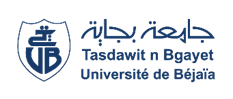 Université Abderrahmane Mira-BejaiaFaculté des Sciences Humaines et SocialesDépartement de Psychologie et OrthophoniePLANNING DES EXAMENS DU 2ème SEMESTRE DE L’ANNEE UNIVERSITAIRE 2021/2022 EN PRÉSENTIELM1 PSYCHOLOGIE DU TRAVAILAdministration1ère SEMAINE (22& 26 Mai 2022)1ère SEMAINE (22& 26 Mai 2022)1ère SEMAINE (22& 26 Mai 2022)1ère SEMAINE (22& 26 Mai 2022)1ère SEMAINE (22& 26 Mai 2022)1ère SEMAINE (22& 26 Mai 2022)1ère SEMAINE (22& 26 Mai 2022)ModulesUnités d'enseignements Dates & JoursHorairesEnseignant (e)s chargé (e)s des modulesGroupesLocauxGestion des ressources humaines 2Unité fondamentale dimanche22/05/202210H30-12H00M.MEZIANI T1-2Amphi 38Gestion des ressources humaines 2Unité fondamentale dimanche22/05/202210H30-12H00M.MEZIANI T3+ DettesSalle 16Comportement organisationnel Unité fondamentale mercredi 25/05/202210H30-12H00M. CHALLAL1-2Amphi 38Comportement organisationnel Unité fondamentale mercredi 25/05/202210H30-12H00M. CHALLAL3+ DettesSalle 162ème SEMAINE (29-05& 02-06 2022)2ème SEMAINE (29-05& 02-06 2022)2ème SEMAINE (29-05& 02-06 2022)2ème SEMAINE (29-05& 02-06 2022)2ème SEMAINE (29-05& 02-06 2022)2ème SEMAINE (29-05& 02-06 2022)2ème SEMAINE (29-05& 02-06 2022)Méthodologie et techniques de rechercheUnité Méthodologiquedimanche29/05/202214H30-16H00M. YOUCEF     KHODJA1-2Amphi 38Méthodologie et techniques de rechercheUnité Méthodologiquedimanche29/05/202214H30-16H00M. YOUCEF     KHODJA3+ DettesSalle 16Sélection professionnelle et techniques de recrutement Unité fondamentalemercredi01/06/202214H30-16H00MME. AIT MEDJBAR1-2Amphi 38Sélection professionnelle et techniques de recrutement Unité fondamentalemercredi01/06/202214H30-16H00MME. AIT MEDJBAR3+ DettesSalle 163ème SEMAINE (05& 09 Juin 2022)3ème SEMAINE (05& 09 Juin 2022)3ème SEMAINE (05& 09 Juin 2022)3ème SEMAINE (05& 09 Juin 2022)3ème SEMAINE (05& 09 Juin 2022)3ème SEMAINE (05& 09 Juin 2022)3ème SEMAINE (05& 09 Juin 2022)Ergonomie cognitiveUnité fondamentaledimanche      05/06/202208H30-10H00MME.AITOUARES1-2Amphi 38Ergonomie cognitiveUnité fondamentaledimanche      05/06/202208H30-10H00MME.AITOUARES3+ DettesSalle 16Ergonomie cognitiveUnité fondamentaledimanche      05/06/202208H30-10H00MME.AITOUARESStatistique appliquéeUnité MéthodologiqueMercredi08/06/202210H30-12H00MME. AIT MEDJBAR1-2Amphi 38Statistique appliquéeUnité MéthodologiqueMercredi08/06/202210H30-12H00MME. AIT MEDJBAR3+ DettesSalle 16